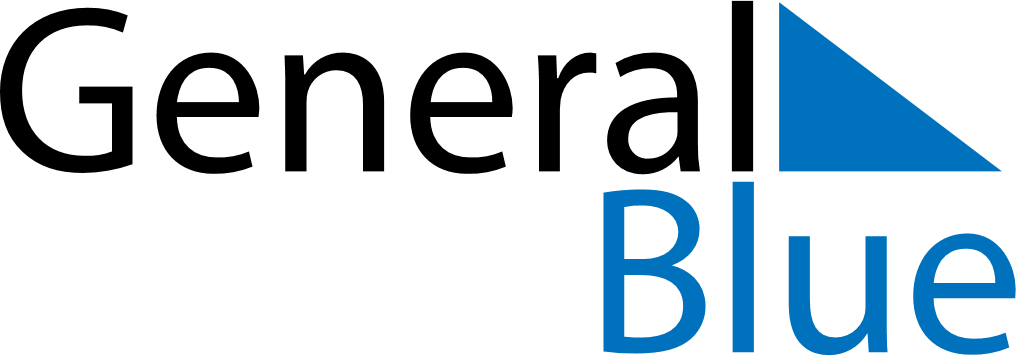 January 2024January 2024January 2024January 2024January 2024January 2024Malvik, Trondelag, NorwayMalvik, Trondelag, NorwayMalvik, Trondelag, NorwayMalvik, Trondelag, NorwayMalvik, Trondelag, NorwayMalvik, Trondelag, NorwaySunday Monday Tuesday Wednesday Thursday Friday Saturday 1 2 3 4 5 6 Sunrise: 9:59 AM Sunset: 2:41 PM Daylight: 4 hours and 42 minutes. Sunrise: 9:58 AM Sunset: 2:43 PM Daylight: 4 hours and 45 minutes. Sunrise: 9:57 AM Sunset: 2:45 PM Daylight: 4 hours and 47 minutes. Sunrise: 9:56 AM Sunset: 2:47 PM Daylight: 4 hours and 51 minutes. Sunrise: 9:55 AM Sunset: 2:49 PM Daylight: 4 hours and 54 minutes. Sunrise: 9:53 AM Sunset: 2:51 PM Daylight: 4 hours and 57 minutes. 7 8 9 10 11 12 13 Sunrise: 9:52 AM Sunset: 2:53 PM Daylight: 5 hours and 1 minute. Sunrise: 9:50 AM Sunset: 2:56 PM Daylight: 5 hours and 5 minutes. Sunrise: 9:49 AM Sunset: 2:58 PM Daylight: 5 hours and 9 minutes. Sunrise: 9:47 AM Sunset: 3:01 PM Daylight: 5 hours and 13 minutes. Sunrise: 9:46 AM Sunset: 3:03 PM Daylight: 5 hours and 17 minutes. Sunrise: 9:44 AM Sunset: 3:06 PM Daylight: 5 hours and 21 minutes. Sunrise: 9:42 AM Sunset: 3:08 PM Daylight: 5 hours and 26 minutes. 14 15 16 17 18 19 20 Sunrise: 9:40 AM Sunset: 3:11 PM Daylight: 5 hours and 31 minutes. Sunrise: 9:38 AM Sunset: 3:14 PM Daylight: 5 hours and 36 minutes. Sunrise: 9:36 AM Sunset: 3:17 PM Daylight: 5 hours and 41 minutes. Sunrise: 9:33 AM Sunset: 3:20 PM Daylight: 5 hours and 46 minutes. Sunrise: 9:31 AM Sunset: 3:23 PM Daylight: 5 hours and 51 minutes. Sunrise: 9:29 AM Sunset: 3:25 PM Daylight: 5 hours and 56 minutes. Sunrise: 9:27 AM Sunset: 3:28 PM Daylight: 6 hours and 1 minute. 21 22 23 24 25 26 27 Sunrise: 9:24 AM Sunset: 3:31 PM Daylight: 6 hours and 7 minutes. Sunrise: 9:22 AM Sunset: 3:35 PM Daylight: 6 hours and 12 minutes. Sunrise: 9:19 AM Sunset: 3:38 PM Daylight: 6 hours and 18 minutes. Sunrise: 9:17 AM Sunset: 3:41 PM Daylight: 6 hours and 24 minutes. Sunrise: 9:14 AM Sunset: 3:44 PM Daylight: 6 hours and 29 minutes. Sunrise: 9:11 AM Sunset: 3:47 PM Daylight: 6 hours and 35 minutes. Sunrise: 9:09 AM Sunset: 3:50 PM Daylight: 6 hours and 41 minutes. 28 29 30 31 Sunrise: 9:06 AM Sunset: 3:53 PM Daylight: 6 hours and 47 minutes. Sunrise: 9:03 AM Sunset: 3:56 PM Daylight: 6 hours and 53 minutes. Sunrise: 9:00 AM Sunset: 4:00 PM Daylight: 6 hours and 59 minutes. Sunrise: 8:57 AM Sunset: 4:03 PM Daylight: 7 hours and 5 minutes. 